О внесении изменения в постановление Администрации города Когалымаот 29.12.2014 №3571В соответствии с Жилищным кодексом Российской Федерации, Федеральным законом от 06.10.2003 №131-ФЗ «Об общих принципах организации местного самоуправления в Российской Федерации», Уставом города Когалыма, решением Думы города Когалыма от 26.04.2011 №16-ГД «Об утверждении Положения о порядке управления и распоряжения имуществом, находящимся в муниципальной собственности города Когалыма», в целях реализации имущественно-правовых вопросов с собственниками жилых помещений, расположенных в многоквартирных домах, признанных аварийными и подлежащими сносу:1. В постановление Администрации города Когалыма от 29.12.2014 №3571 «Об утверждении порядка решения имущественно-правовых вопросов с собственниками жилых помещений, расположенных в многоквартирных домах, признанных аварийными и подлежащими сносу» (далее – постановление) внести следующее изменение:1.1. пункт 2.6 приложения к постановлению дополнить абзацем следующего содержания:«В случае предоставления гражданами документов, свидетельствующих о превышении предельно допустимой концентрации фенола и (или) формальдегида в жилых помещениях, признанных аварийными и подлежащим сносу, при заключении соглашения о предоставлении другого жилого помещения с зачетом его стоимости, Муниципальное образование городской округ Когалым Ханты-Мансийского автономного округа – Югры вправе снизить стоимость предоставляемого жилого помещения в размере - 13 % от рыночной стоимости изымаемого жилого помещения.».2. Настоящее постановление вступает в силу после его официального опубликования.3. Комитету по управлению муниципальным имуществом Администрации города Когалыма (А.В.Ковальчук) направить в юридическое управление Администрации города Когалыма текст постановления, его реквизиты, сведения об источнике официального опубликования в порядке и сроки, предусмотренные распоряжением Администрации города Когалыма от 19.06.2013 №149-р «О мерах по формированию регистра муниципальных правовых актов Ханты-Мансийского автономного округа – Югры» для дальнейшего направления в Управление государственный регистрации нормативных правовых актов Аппарата Губернатора Ханты-Мансийского автономного округа – Югры.4. Опубликовать настоящее постановление в газете «Когалымский вестник» и сетевом издании «Когалымский вестник»: KOGVESTI.RU. Разместить настоящее постановление на официальном сайте Администрации города Когалыма в информационно-телекоммуникационной сети «Интернет» (www.admkogalym.ru).5. Контроль за выполнением постановления возложить на председателя комитета по управлению муниципальным имуществом Администрации города Когалыма А.В.Ковальчука.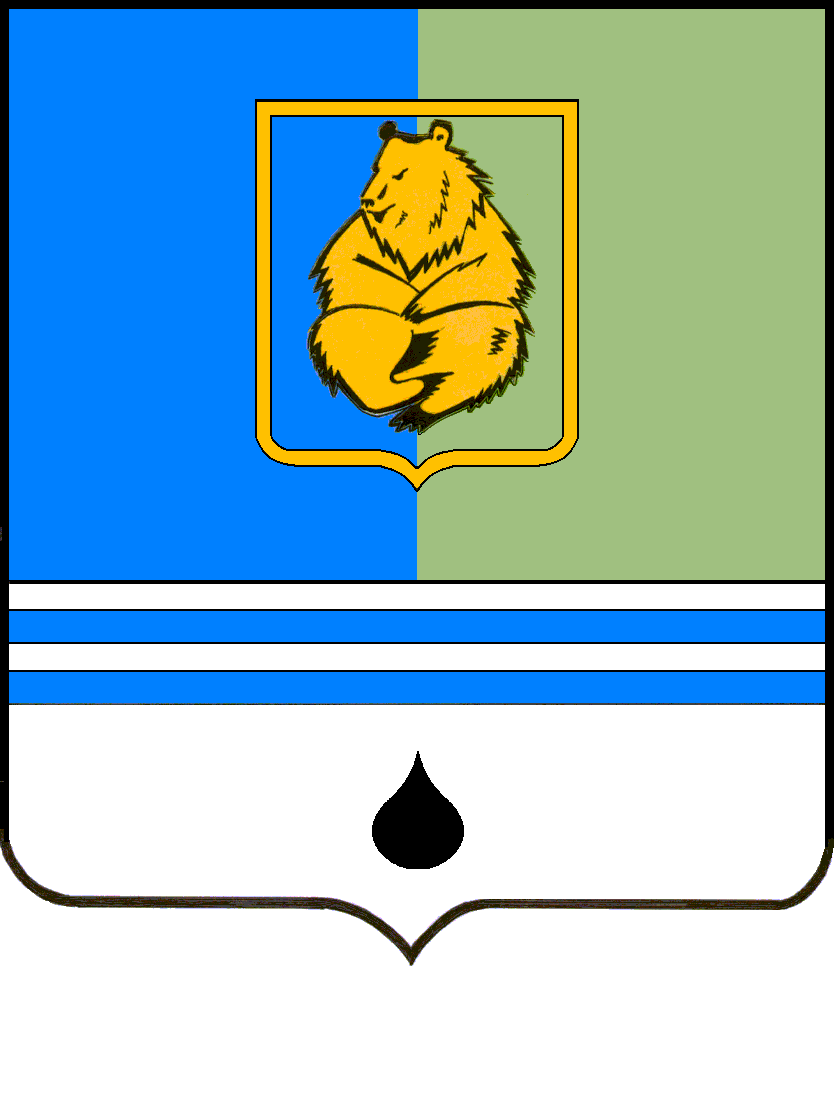 ПОСТАНОВЛЕНИЕАДМИНИСТРАЦИИ ГОРОДА КОГАЛЫМАХанты-Мансийского автономного округа - ЮгрыПОСТАНОВЛЕНИЕАДМИНИСТРАЦИИ ГОРОДА КОГАЛЫМАХанты-Мансийского автономного округа - ЮгрыПОСТАНОВЛЕНИЕАДМИНИСТРАЦИИ ГОРОДА КОГАЛЫМАХанты-Мансийского автономного округа - ЮгрыПОСТАНОВЛЕНИЕАДМИНИСТРАЦИИ ГОРОДА КОГАЛЫМАХанты-Мансийского автономного округа - Югрыот [Дата документа]от [Дата документа]№ [Номер документа]№ [Номер документа]